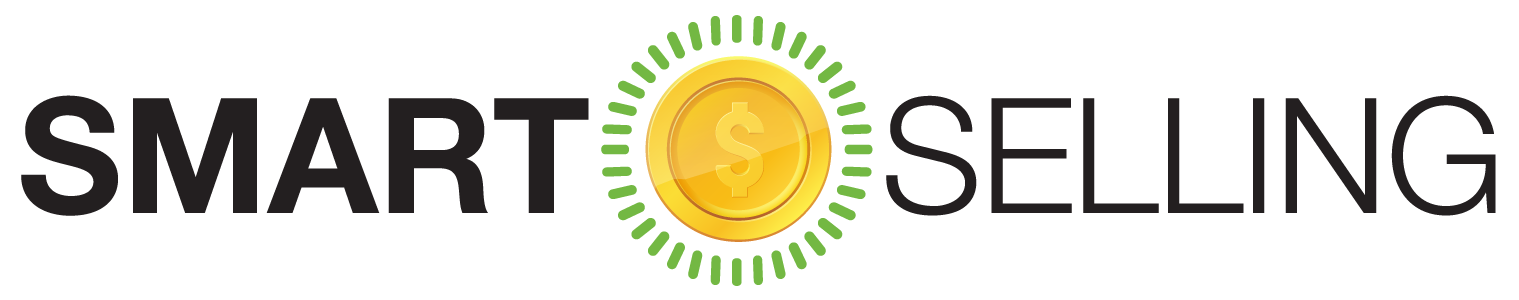 Let’s discus WHAT SHOULD you suggest to these customers.1It’s my Grandma’s 80th birthday. AnswerWhy2Flowers for my daughter, something artistic and unusual.  AnswerWhy3I don’t want to spend too much but I want to get something nice. AnswerWhy4Congratulations flowers for a co-worker who works in a small cubicle.AnswerWhy5Funeral flowers for my cousin, coming from a big family. AnswerWhy6I need to keep the budget to $60 but I need it to be showy.  AnswerWhy